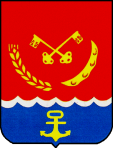 Российская ФедерацияГЛАВА  МИХАЙЛОВСКОГО  РАЙОНААМУРСКОЙ ОБЛАСТИПОСТАНОВЛЕНИЕ05.02.2018                                                                                                                          №  52с. ПоярковоО внесении изменений в постановление главы района от 19.12.2016 № 464 «Об утверждении административного регламента по предоставлению муниципальной  услуги «Подготовка и выдача разрешения на строительство, реконструкцию объектов капительного строительства», «Продление срока действия разрешения на строительство», «Внесение изменений в разрешение на строительство» на территории Михайловского районарРо» В соответствии с Градостроительным кодексом Российской Федерации, постановлением главы район  от 16.06.2011 № 447 «Об утверждении порядков», с целью приведения в соответствие муниципальных правовых актов,п о с т а н о в л я ю:Внести в постановление главы района от 19.12.2016 № 464 «Об утверждении административного регламента по предоставлению муниципальной услуги «Подготовка и выдача разрешения на строительство, реконструкцию объектов капительного строительства», «Продление срока действия разрешения на строительство», «Внесение изменений в разрешение на строительство» на территории Михайловского района» следующие изменения:	1. Подпункт 4 пункта 2.6.1.1 изложить в новой редакции:«4) градостроительный план земельного участка, выданный не ранее чем за три года до дня представления заявления на получение разрешения на строительство, или в случае выдачи разрешения на строительство линейного объекта реквизиты проекта планировки территории и проекта межевания территории»;2. В подпункте 5 пункта 2.6.1.1:1) подпункт «б» изложить в новой редакции: «схема планировочной организации земельного участка, выполненная в соответствии с информацией, указанной в градостроительном плане земельного участка, с обозначением места размещения объекта капитального строительства, подъездов и проходов к нему, границ зон действия публичных сервитутов, объектов археологического наследия»;2)  подпункт «г» изложить в новой редакции: «архитектурные решения»;3) дополнить подпунктом «з» следующего содержания: «перечень мероприятий по обеспечению доступа инвалидов к объектам здравоохранения, образования, культуры, отдыха, спорта и иным объектам социально-культурного и коммунально-бытового назначения, объектам транспорта, торговли, общественного питания, объектам делового, административного, финансового, религиозного назначения, объектам жилищного фонда в случае строительства, реконструкции указанных объектов при условии, что экспертиза проектной документации указанных объектов не проводилась в соответствии со статьей 49 Градостроительного кодекса РФ»;	3. Пункт 2.6.1.1 дополнить подпунктами 6.1, 8.1, 8.2, 10  следующего содержания:«6.1) заключение, предусмотренное частью 3.5 статьи 49 Кодекса, в случае использования модифицированной проектной документации»;«8.1) в случае проведения реконструкции государственным (муниципальным) заказчиком, являющимся органом государственной власти (государственным органом), Государственной корпорацией по атомной энергии "Росатом", Государственной корпорацией по космической деятельности "Роскосмос", органом управления государственным внебюджетным фондом или органом местного самоуправления, на объекте капитального строительства государственной (муниципальной) собственности, правообладателем которого является государственное (муниципальное) унитарное предприятие, государственное (муниципальное) бюджетное или автономное учреждение, в отношении которого указанный орган осуществляет соответственно функции и полномочия учредителя или права собственника имущества, - соглашение о проведении такой реконструкции, определяющее в том числе условия и порядок возмещения ущерба, причиненного указанному объекту при осуществлении реконструкции»;«8.2) решение общего собрания собственников помещений и машино-мест в многоквартирном доме, принятое в соответствии с жилищным законодательством в случае реконструкции многоквартирного дома, или, если в результате такой реконструкции произойдет уменьшение размера общего имущества в многоквартирном доме, согласие всех собственников помещений и машино-мест в многоквартирном доме»;«10) документы, указанные в подпункте 9 пункта 2.6.1.1 настоящего Регламента, запрашиваются в трёхдневный срок со дня получения заявления о выдаче разрешения на строительство». 	3. Настоящее постановление разместить на официальном сайте администрации Михайловского района.4. Контроль за исполнением настоящего постановления возложить на заместителя главы района по обеспечению жизнедеятельности О.Г.Синюкова.											             С.И.Жуган